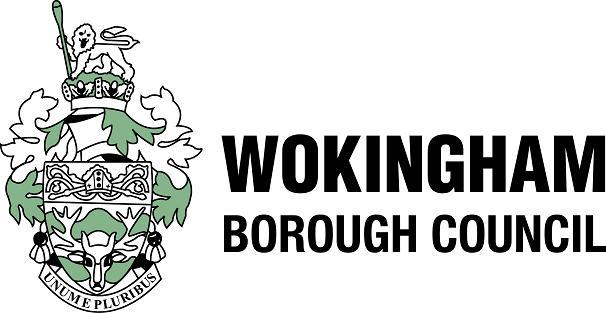 Oaklands Infant and Junior SchoolsPENALTY NOTICE CODE OF CONDUCTBackground
	  Wokingham Borough Council’s Children’s Services are committed to raising standards in education.  They recognise that this can be achieved only if pupils are in regular attendance at schools and acknowledge the long-established correlation between the absence from pupils at school and poor academic achievement.  Good attendance results in higher academic attainment.1.2	In order to comply with the requirements of Human Rights Legislation Penalty Notices must be issued in a consistent manner.   The measures detailed in this Code of Conduct govern the issuing of Penalty Notices in Wokingham.2 		Legal Basis:2.1	Section 23 of the Anti-Social Behaviour Act 2003 empowers designated LA officers, Head Teachers (& Deputy and Assistant Head Teachers authorised by them) and the Police to issue Penalty Notices in cases of unauthorised absence from school.The Education (Penalty Notices) (England) Regulations 2007 came into force on 1st September 2007.2.2	The issuing of Penalty Notices must conform with the requirements of the Human Rights Act and Equal Opportunities legislation.2.3	The LA has the prime responsibility for developing a protocol within which all partners named in the Act will operate.2.4	Where an unauthorised absence has been dealt with by way of a Penalty Notice, it is not possible for a parent/carer to be prosecuted for the same period of unauthorised absence under Section 444 of the Education Act 1996.3	Rationale:3.1	Regular and punctual attendance at school is both a legal requirement and essential for pupils to maximise their educational opportunities.3.2	In law an offence occurs if a parent/carer fails to secure a child’s attendance at a school at which they are a registered pupil and that absence is not authorised by the school.  Penalty notices supplement the existing sanctions currently available under Section 444, Education Act 1996 or Section 36, The Children’s Act 1989 to enforce attendance at school where appropriate.3.3	In Wokingham the Education Welfare Service (EWS) delivers this LA responsibility.3.4	Parents/carers and pupils are supported at school and LA level to overcome barriers to regular attendance through a wide continuum of assessment and intervention strategies.  Sanctions of any nature are for use only where parental co-operation in this process is either absent or deemed to be insufficiently effective to resolve the presenting problem.3.5	Sanctions are never used as a punishment, only as a means of enforcing attendance where there is a reasonable expectation that their use will secure an improvement.4 	Circumstances where a Penalty Notice may be issued:4.1	A Penalty Notice can only be issued in cases of unauthorised absence.  Use of Penalty Notices will be restricted to one per pupil per term.  In cases where families contain more than one poor-attending pupil multiple issues may occur but this will be the subject of careful consideration and co-ordination. Each parent/carer will receive a Penalty Notice for each pupil.4.2	There will be no restriction on the number of times a parent/carer may receive a formal warning of a possible issue of a Penalty Notice.4.3	The issuing of a Penalty Notice will usually be considered appropriate in the following circumstances (these are cited as examples and are not meant to be exhaustive):overt truancy (including pupils caught on truancy sweeps)parentally-condoned absencesunauthorised holidays in term-time –5 days or moreexcessive delayed return from authorised extended holidays without prior school agreement – i.e.2 dayspersistent late arrival at school (after the Register has closed) - i.e. 15 occasions in a half term periodless than 80% attendance, the absences being unauthorised; during a 4-week period4.4	To ensure consistent deliver of Penalty Notices the following criteria will apply:Other than in specific circumstances* the liable parent/carer will receive a formal warning of the possibility of a Penalty Notice being issued and given a maximum of 15 school days to effect an improvement.* no warning given when absence is due to unauthorised holiday.The deliberate taking of a holiday in term time without/against school permission (where it can be clearly demonstrated that the parents/carers understood that permission had not/would not be given) and where this has created a period of unauthorised absence in the current term of at least 10 sessions (5 days or more) will result in the issuing of a penalty notice.4.5	Schools must consider every aspect of a pupil’s case before considering whether a Penalty Notice   would be appropriate.  This must include strategic discussions with the schools named Education Welfare Officer (EWO) and any services which have involvement with or knowledge of the pupil/family.5 	 Procedure for Issuing Penalty Notices:5.1	In Wokingham all Penalty Notices will be issued through the Education Welfare Service (EWS).  This will ensure consistent and equitable delivery, retain home-school relationships and allow cohesion with other enforcement sanctions.5.2	The decision about whether the criteria are met for issuing a fine will be made by the Education Welfare Service.5.3	Penalty Notices will only be issued by post and never as an on the spot action; this is to satisfy that all evidential requirements are in place.  First class post and certificate of posting will be used.5.4	The EWO will receive requests to issue Penalty Notices from schools, Thames Valley Police and neighbouring LA’s.  These requests will be actioned provided that:all relevant information is supplied in the specified manner,the circumstances of the pupil’s absence meet all the requirements of this Protocol,the issue of a Penalty Notice does not conflict with other intervention strategies in place or other enforcement sanctions already being processed.5.5	The EWO will respond to all requests within 10 school days of receipt and where all criteria are met will:Issue a formal written warning to the parents/carers of the possibility of a Penalty Notice being issued.In the same letter set a period of 15 school days within which the pupil must have no unauthorised absence.Issue a Penalty Notice through the post at the end of the 15-day period if the required level of improvement has not been achieved.Issue a Penalty Notice for unauthorised holiday absence only after the holiday/absence has occurred6 	Procedure for withdrawing Penalty Notices:6.1	Once issued, a Penalty Notice will only be withdrawn in the following circumstances:proof has been established that the Penalty Notice was issued to the wrong person, orthe use of the Penalty Notice did not conform to the terms of this Protocol, orThere is a material error in the Penalty Notice7 	Payment of Penalty Notices:7.1	Arrangements for payment will be detailed on the Penalty Notice.7.2	Payment of a Penalty Notice discharges the parent/carer liability for the period in question and they cannot subsequently be prosecuted under other enforcement powers for the period covered by the Penalty Notice.7.3	Payment of a Penalty Notice within 21 days is £60, per parent/carer per pupil, and payment after this time, but within 28 days, is £120.7.4	The LA retains any revenue from Penalty Notices to cover enforcement costs (collection or prosecuting in the event on non-payment).8	Non-payment of Penalty Notices:8.1	Non-payment of a Penalty notice, other than those for unauthorised holiday absence, will trigger the fast-track prosecution process under the provisions of Section 444 of the Education Act 1996.8.2	Non- payment of a Penalty Notice issued for unauthorised holiday absence will result in immediate referral for prosecution for non-school attendance. Where a prosecution does not result following non-payment then the Penalty Notice will be withdrawn under Regulation 9 of the 2007 Regulations.9	Policy & Publicity9.1	Deployment of Penalty Notices as a sanction is included in the Authority’s Attendance Policy.9.2	All school Attendance Policies should include information on the deployment of Penalty Notices and this will be brought to the attention of all parents/carers.9.3	The LA will include information on the use of Penalty Notices and other attendance enforcement sanctions in promotional/public information material.10	Reporting & Review:10.1	The EWS will prepare and publish an annual report on the number of Penalty Notices issued and their outcomes10.2	The EWS will review Penalty Notice use at regular intervals and amend the general enforcement strategy as appropriate.